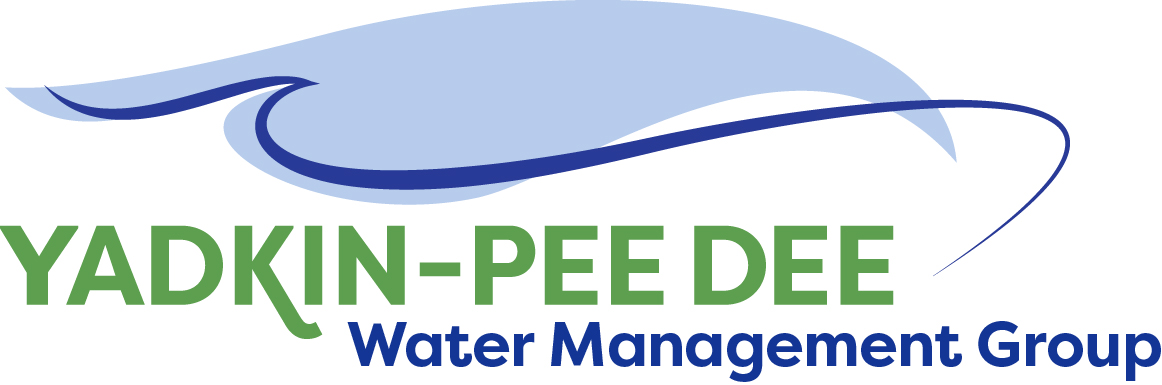 AGENDAYadkin-Pee Dee Water Management Group 12:00PM – 2:30PM, April 28, 2022Union County Human Services Building2330 Concord Ave | Monroe, NC 28110Welcome							A. Lofton/ AllRoundtable Discussion					A. Lofton/ AllApproval of February Meeting Minutes		A. Lofton/ All		HDR: Performance Measures				J. Williams/ S. Yeh/ AllNonprofit Subcommittee Update			W. Miller/ AllSC River Basin Council Update				A. Lofton/ R. Sink/ AllNext Steps & Adjourn					A. Lofton/ AllPost-Meeting: Yadkin Regional Water Treatment Plant Construction Site Tour								